Районный фестиваль народного творчества «Салют Победы»  На  территории МО Васильевский  сельсовет  8 февраля 2020 года В ДК с.Васильевка был проведен  районный фестиваль народного творчества , приуроченный 75-й годовщине Победы в Великой Отечественной  войне « Салют Победы», в котором приняли участие творческие коллективы ДК села Кульчумово,  ДК села Васильевка,  СК д.Покурлей,  СК с.Татарский Саракташ, СК д.Покурлей. В программе национальных сел Кульчумово и   Татарский Саракташ прозвучали песни и стихи на татарском языке. Программа фестиваля порадовала  разнообразием танцев, стихов и песен, которые отражали главную  тему фестиваля. В зале никто не остался равнодушным. Зрители плакали и радовались вместе с артистами, стоящими на сцене.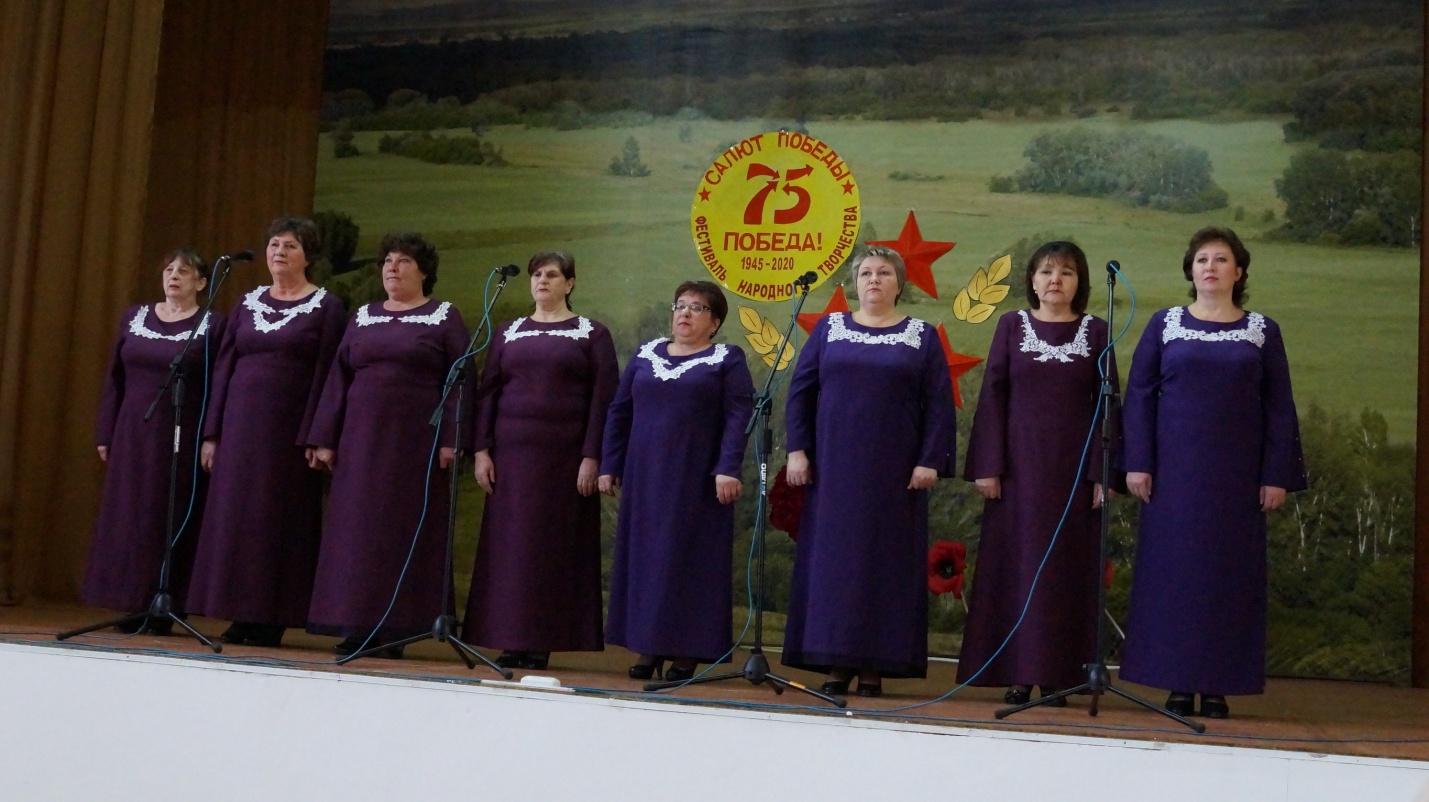 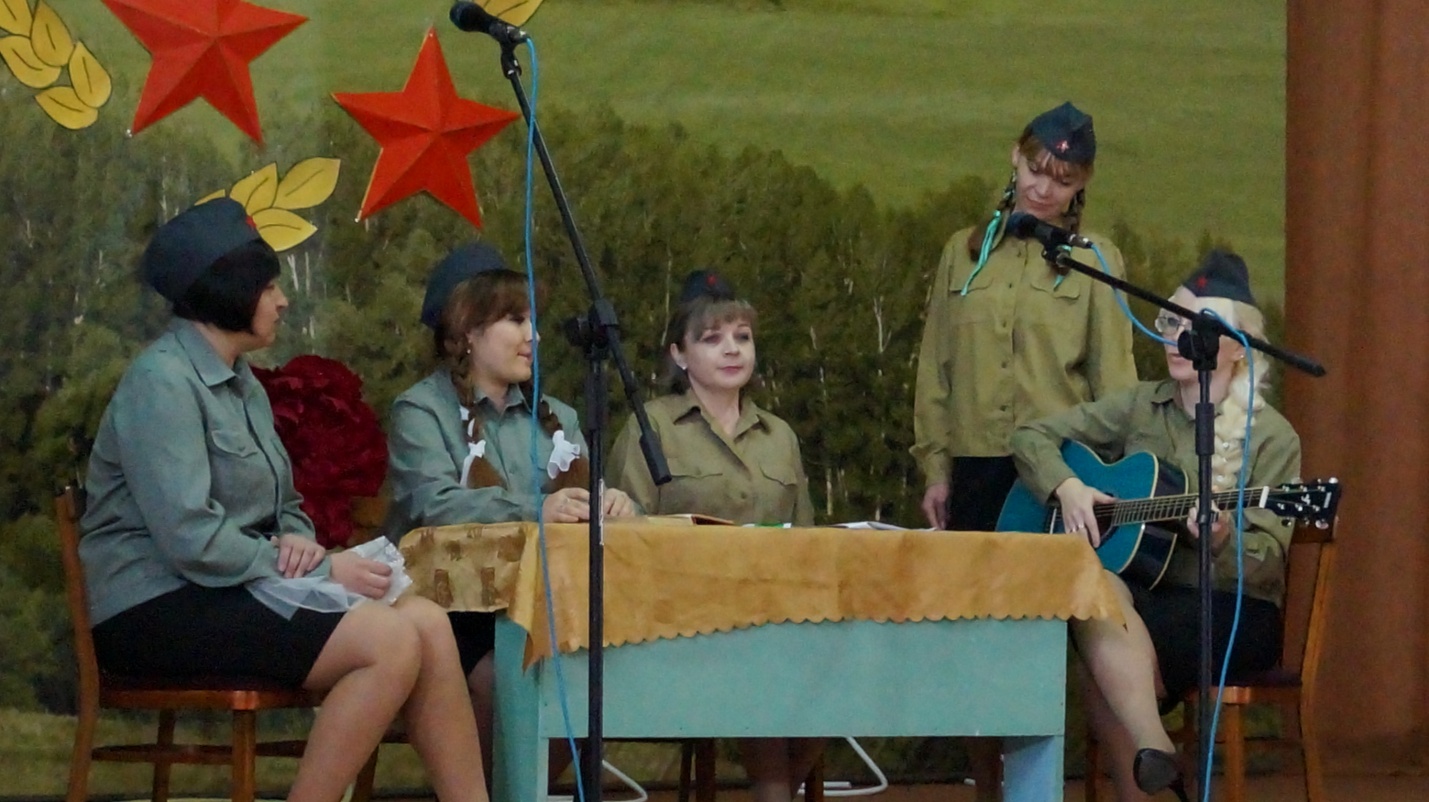 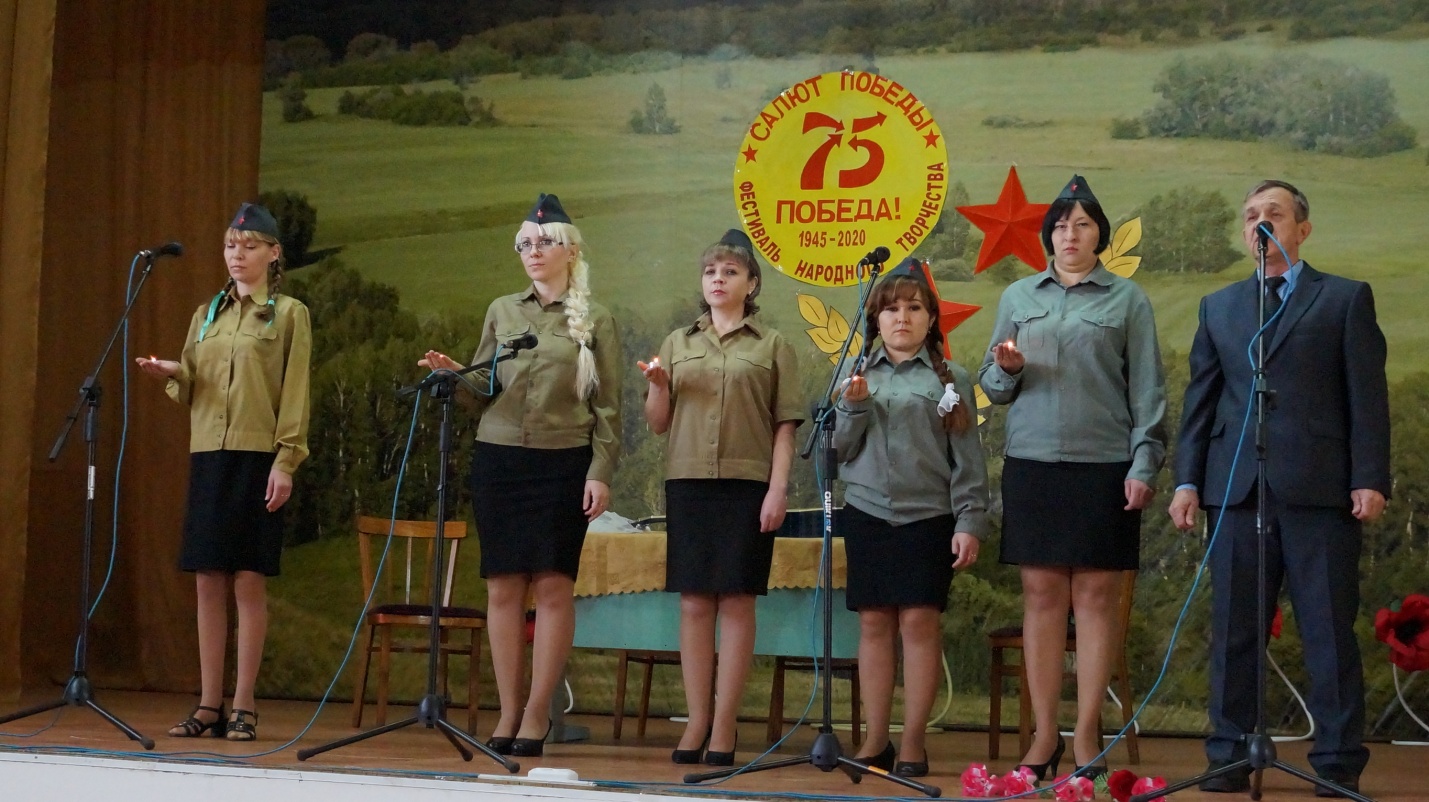 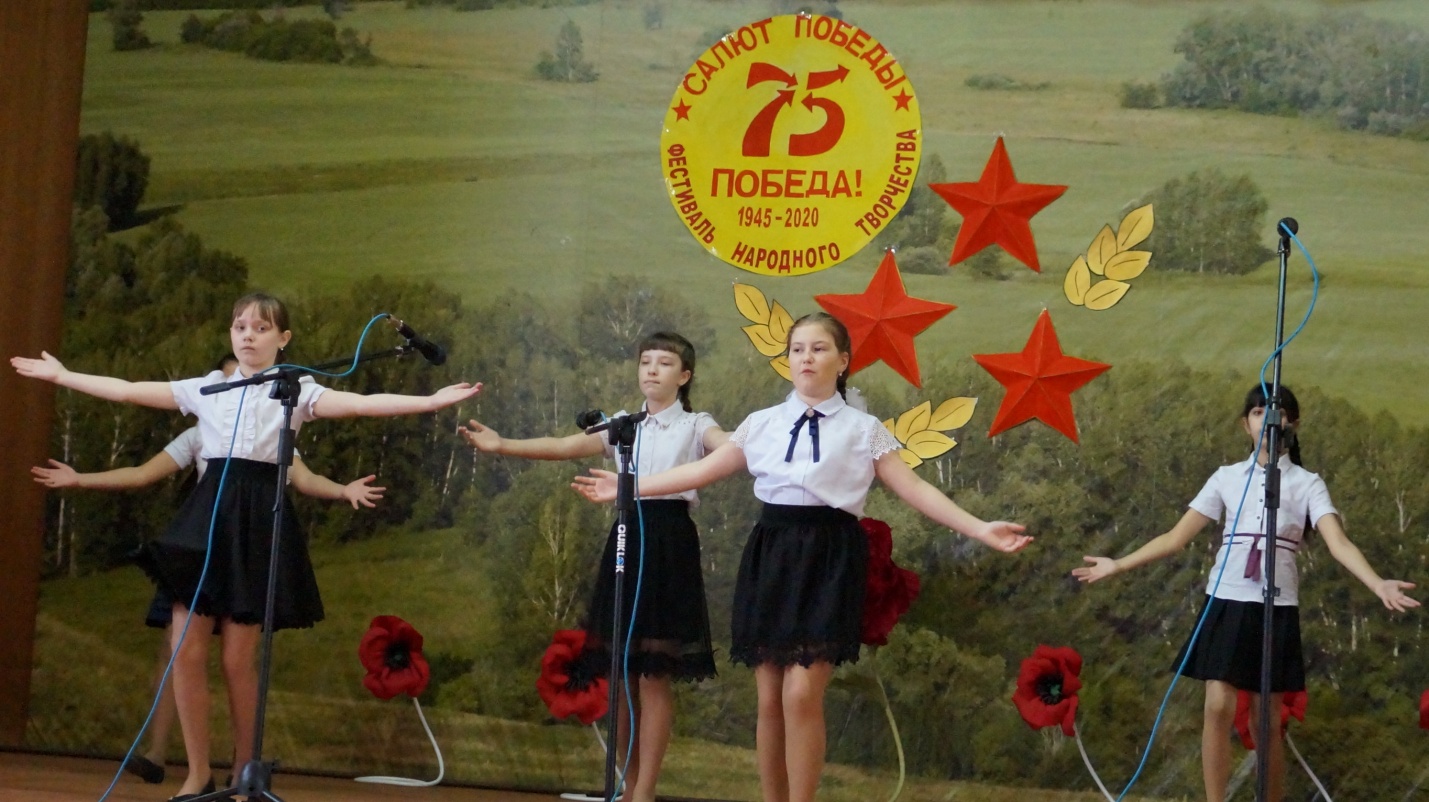 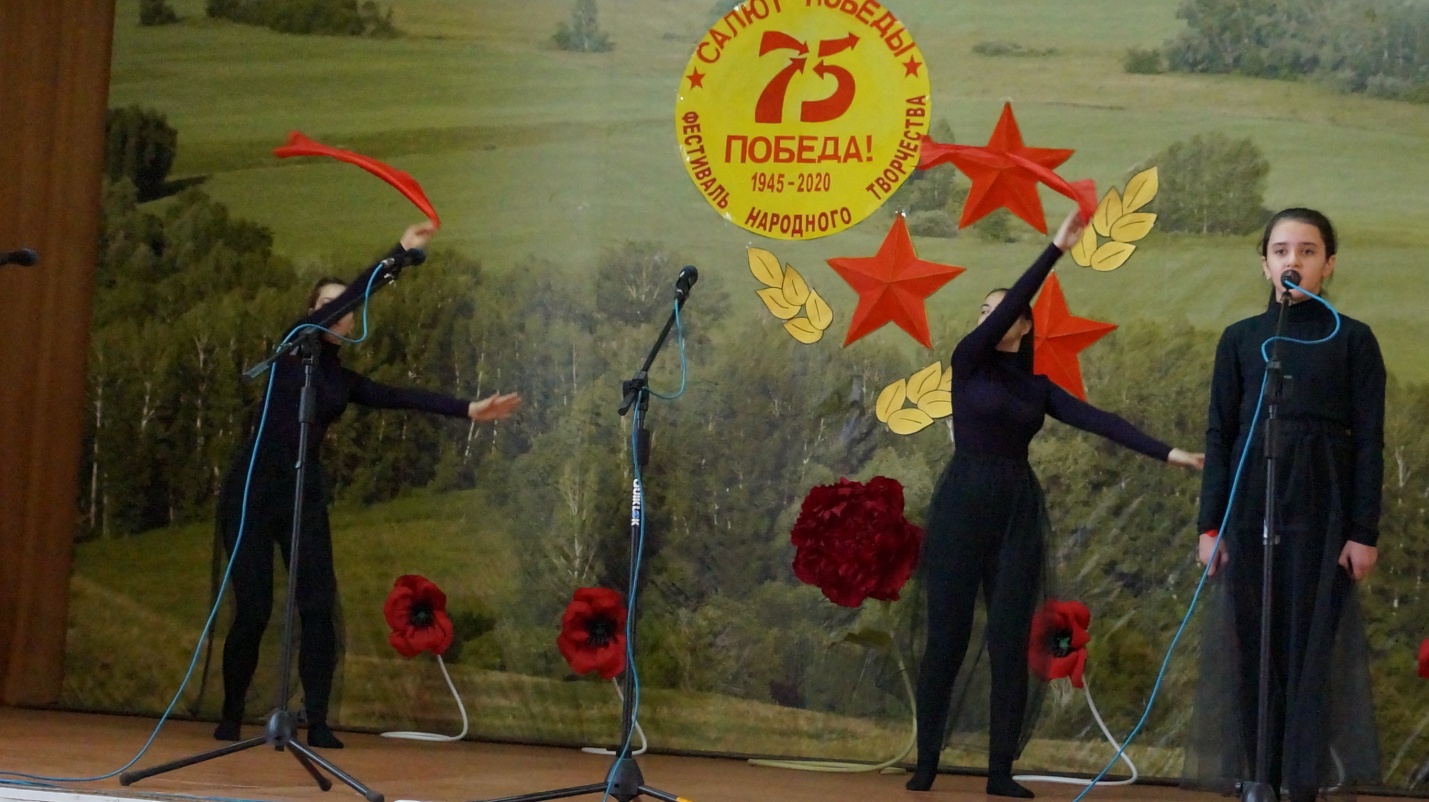 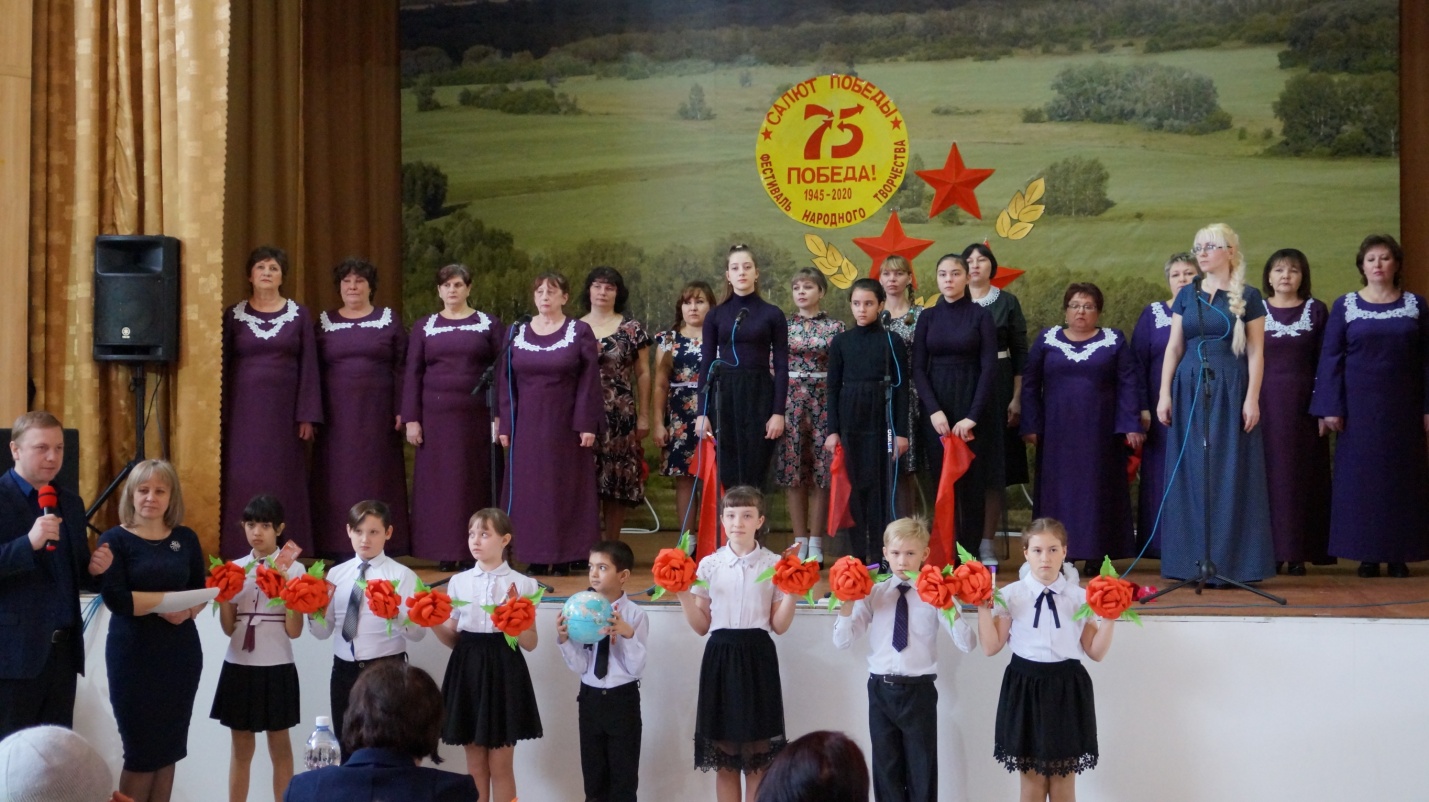 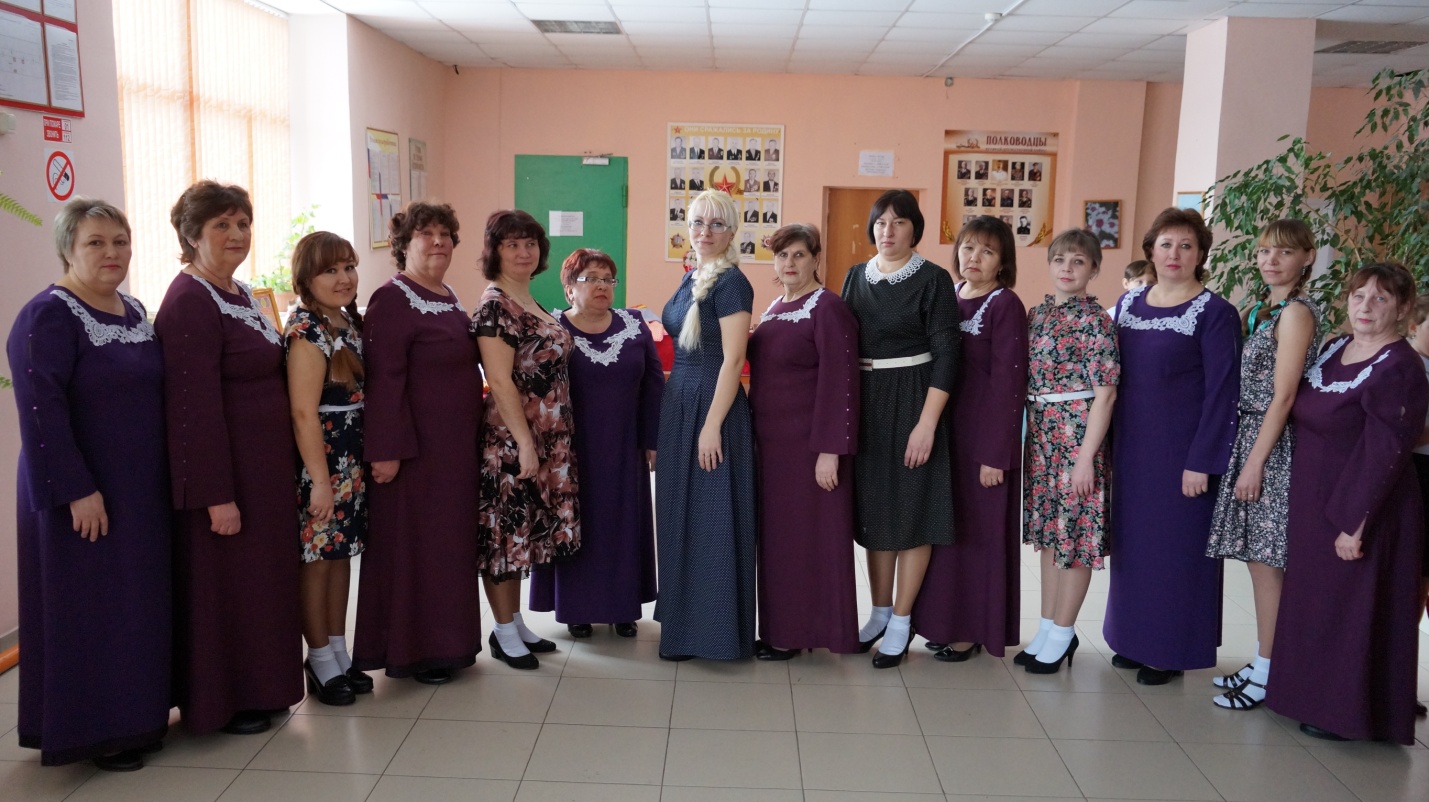 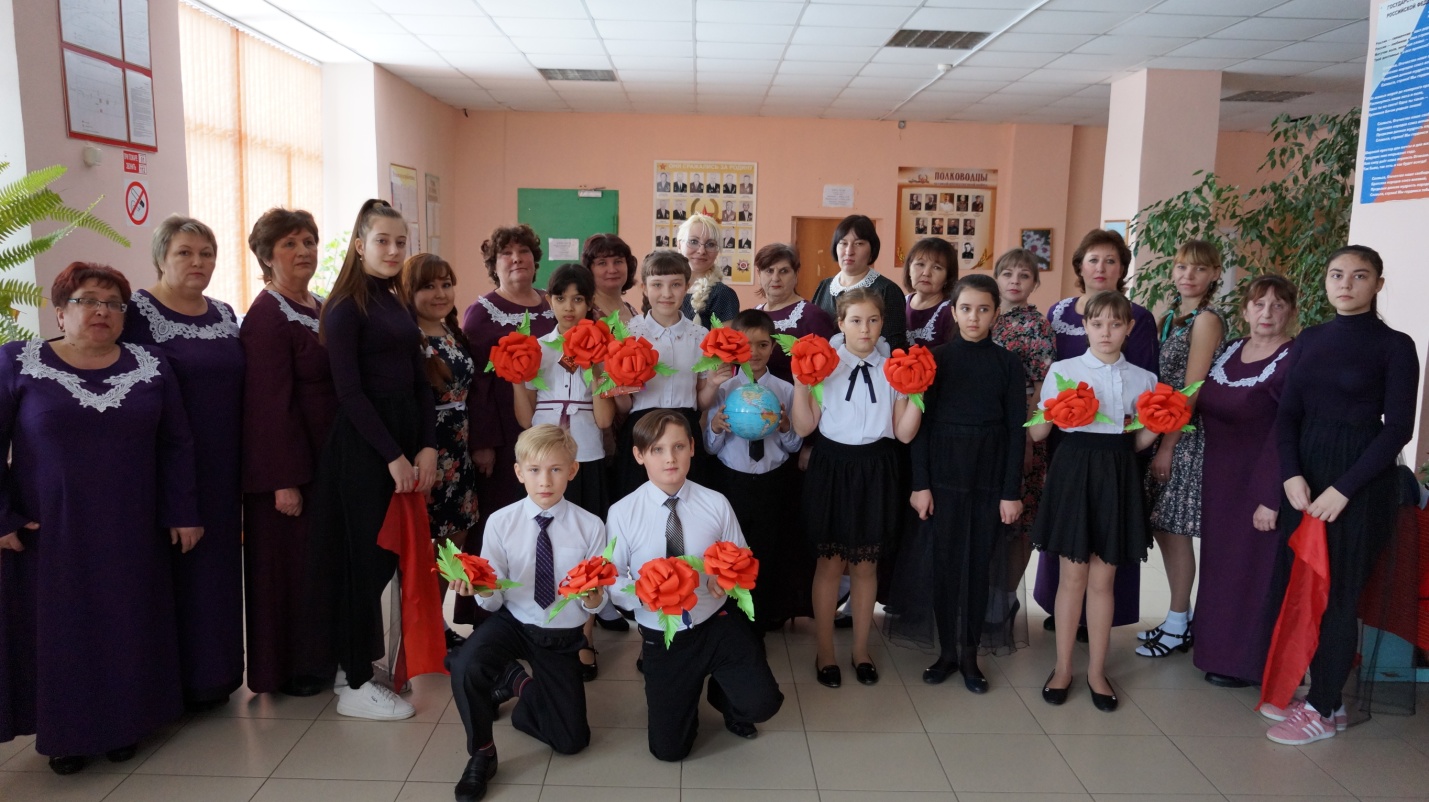 